VSTUPNÍ ČÁSTNázev moduluNelineární součástkyKód modulu18-m-4/AG61Typ vzděláváníOdborné vzděláváníTyp modulu(odborný) teoreticko–praktickýVyužitelnost vzdělávacího moduluKategorie dosaženého vzděláníM (EQF úroveň 4)Skupiny oborů18 - Informatické oboryKomplexní úlohaAplikace nelineárních prvků Obory vzdělání - poznámky18-20-M/01 Informační technologie26-41-M/01 ElektrotechnikaDélka modulu (počet hodin)24Poznámka k délce moduluPlatnost modulu od30. 04. 2020Platnost modulu doVstupní předpokladyúspěšné absolvování modulu Lineární prvky a obvodyJÁDRO MODULUCharakteristika moduluModul navazuje na moduly řešící základní poznatky v oblasti hardware informačních technologií - lineární prvky a obvody. Modul řeší základní vlastnosti vybraných nelineárních prvků:varistortermistorHallova sondadiodaŽák se učí používat uvedené prvky v aplikacích v informačních technologiích.Odborné kompetence:navrhovat, sestavovat a udržovat HW, tzn. aby absolventi:− volili vyvážená HW řešení s ohledem na jeho funkci, parametry a vhodnost pro předpokládané použití;

− identifikovali a odstraňovali závady HW a prováděli upgrade.2. Dbát na bezpečnost práce a ochranu zdraví při práci, tzn., aby absolventi:− chápali bezpečnost práce jako nedílnou součást péče o zdraví své i spolupracovníků (i dalších osob vyskytujících se na pracovištích, např. klientů, zákazníků, návštěvníků) i jako součást řízení jakosti a jednu z podmínek získání či udržení certifikátu jakosti podle příslušných norem;

− znali a dodržovali základní právní předpisy týkající se bezpečnosti a ochrany zdraví při práci a požární prevence;Očekávané výsledky učeníAbsolvováním modulu žák získá následující kompetence:definuje základní vlastnosti vybraných nelineárních prvků;nakreslí základní zapojení s varistorem, termistorem, Hallovou sondou a jednotlivými typy diod;zapojí jednotlivé nelineární prvky a ověří jeho vlastnosti;zapojí varistor, termistor, Hallovu sondu a jednotlivé typy diod pro změření jednotlivých parametrů;porovná změřené vlastnosti s katalogovými;definuje a dodržuje pravidla bezpečnosti a ochrany zdraví při práci a požární prevence.Obsah vzdělávání (rozpis učiva)Hlavní tematické okruhy modulu jsou:definice základních vlastností varistoru, termistoru, Hallovy sondy a jednotlivých typů diod;zapojení vybraných aplikací s varistorem, termistorem, Hallovou sondou a jednotlivými typy diod;zapojení varistoru, termistoru, Hallovy sondy a jednotlivých typů diod pro měření vybraných vlastností/parametrů;dodržování pravidel bezpečnosti a ochrany zdraví při práci a požární prevence.Učební činnosti žáků a strategie výukyVe výuce se doporučuje kombinovat níže uvedené metody výuky.Metody slovní:monologické metody (popis, vysvětlování, výklad),dialogické metody (rozhovor, diskuse),metody práce s literaturou, internetemMetody názorně demonstrační:názorné předvedení požadované činnostivyužití internetových zdrojů včetně názorných videí a tutoriálůMetody praktické:nácvik pracovních dovedností,samostatná práce s dozorem učitelevypracování příslušného pracovního listuUčební činnosti žáků:Žáci v rámci praktické výuky:sestaví samostatně pod dozorem vyučujícího obvod s varistorem, termistorem, Hallovou sondou a jednotlivými typy diod;vybere vhodné měřicí přístroje pro měření parametrů varistoru, termistoru, Hallovy sondy a jednotlivých typů diod;ověří jeho správnou funkčnost;změří vybraný parametr varistoru, termistoru, Hallovy sondy a jednotlivých typů diod.Zařazení do učebního plánu, ročník1. ročník, 2. pololetíVÝSTUPNÍ ČÁSTZpůsob ověřování dosažených výsledkůtest č. 1 na téma: definice základních parametrů varistoru, termistoru, Hallovy sondy a jednotlivých typů diodtest č. 2 na téma: nakreslení schématu zapojení jednotlivých aplikací s varistorem, termistorem, Hallovou sondou a jednotlivými typy diod (min. 5 parametrů)1. ústní zkoušení na téma: výpočty odporů rezistorů pro nastavení pracovního bodu aplikace s varistorem, termistorem, Hallovy sondy a jednotlivých typů diod2. ústní zkoušení: práce s katalogem – výběr vhodného varistoru, termistoru, Hallovy sondy a jednotlivých typů diod pro zadanou aplikaciřešení komplexní úlohy: zapojí aplikaci s vybraným nelineárním prvkem a ověří její funkci a vlastnostiKritéria hodnoceníKritéria hodnocení pro ověřování v rámci výuky:test č. 1: definice parametrů varistoru, termistoru, Hallovy sondy a jednotlivých typů diod – hodnotí se počet správně definovaných a popsaných parametrů z celkového počtu (3 u termistoru a Hallovy sondy a 5 u varistoru a diod);test č. 2: návrh a sestavení obvodu pro aplikaci s varistorem, termistorem, Hallovy sondy a jednotlivých typů diod – hodnotí se počet správných návrhů a zapojení aplikace;1. ústní zkoušení: výpočty odporů rezistorů pro nastavení pracovního bodu aplikace s varistorem, termistorem, Hallovy sondy a jednotlivých typů diod – hodnotí se správnost návrhu a zapojení zadané/vylosované aplikace;2. ústní zkoušení: zapojení měřicích přístrojů pro měření parametrů aplikace s varistorem, termistorem, Hallovou sondou a jednotlivých typů diod včetně výběru vhodných měřicích přístrojů – hodnotí se výběr vhodných přístrojů a jejich zapojení u zadané aplikace;řešení komplexní úlohy: zpracování pracovního listu, ve kterém je řešena vybraná aplikace s varistorem, nebo termistorem, nebo Hallovou sondou nebo některou s diodou.: hodnotí se správnost změření a vyhodnocení vlastností aplikace; vyplnění a včasné odevzdání pracovního listu, v rámci kterého žák řeší vybranou aplikaci; hodnotí se obsahová stránka (popis jednotlivých provedených činností včetně dosažených výsledků) i grafická úprava.klasifikační stupnice:výborně: definuje po 3 - 5 parametrech, samostatně spočítá obvodové součástky u aplikačních zapojení s varistorem, termistorem, Hallovou sondou a jednotlivými typy diod (min. 5 aplikací); u praktických činností samostatně změří vlastnosti aplikací a vyhodnotí výsledkychvalitebně: definuje po 2 - 4 parametrech, s drobnými radami spočítá obvodové součástky u aplikačních zapojení s varistorem, termistorem, Hallovou sondou a jednotlivými typy diod (min. 5 aplikací); u praktických činností s drobnou dopomocí změří vlastnosti aplikací a vyhodnotí výsledky. Pro získání rad je schopen položit vhodné otázky.dobře: definuje po 1 - 3 parametrech, s drobnými radami spočítá obvodové součástky u aplikačních zapojení s varistorem, termistorem, Hallovou sondou a jednotlivými typy diod (min. 5 aplikací); u praktických činností s drobnou dopomocí změří vlastnosti aplikací a vyhodnotí výsledky. Neumí položit vhodné otázkydostatečně: definuje po 2 parametrech, s radami spočítá obvodové součástky u aplikačních zapojení s varistorem, termistorem, Hallovou sondou a jednotlivými typy diod (min. 5 aplikací); u praktických činností s pomocí změří vlastnosti aplikací a vyhodnotí výsledkynedostatečně definuje po 0 či 1 parametru, ani s radami nespočítá obvodové součástky u aplikačních zapojení s varistorem, termistorem, Hallovou sondou a jednotlivými typy diod (min. 5 aplikací); u praktických činností ani s odbornou pomocí nezměří vlastnosti aplikací a vyhodnotí výsledkyV případě splnění jednotlivých kritérií v rozdílném stupni klasifikace je výsledná známka průměrem hodnocení jednotlivých kritérií.Doporučená literaturaStráský. J.: Polovodičová technika I. Praha, SNTL, 2. vydání, 1976Frank, H; Šnejdar, V.: Principy a vlastnosti polovodičových součástek. Praha, SNTL, 1976Krupičková. D.: Elektronika I, Projekt CZ.1.07/2.1.00/32.0045, Písek, 2014Bezděk. M: Elektronika I, Kopp České Budějovice 2003Foit. J.; Hudec. L.: Součástky moderní elektroniky, Vydavatelství ČVUT, 1998PoznámkyObsahové upřesněníOV RVP - Odborné vzdělávání ve vztahu k RVPMateriál vznikl v rámci projektu Modernizace odborného vzdělávání (MOV), který byl spolufinancován z Evropských strukturálních a investičních fondů a jehož realizaci zajišťoval Národní pedagogický institut České republiky. Autorem materiálu a všech jeho částí, není-li uvedeno jinak, je Miroslav Paul. Creative Commons CC BY SA 4.0 – Uveďte původ – Zachovejte licenci 4.0 Mezinárodní.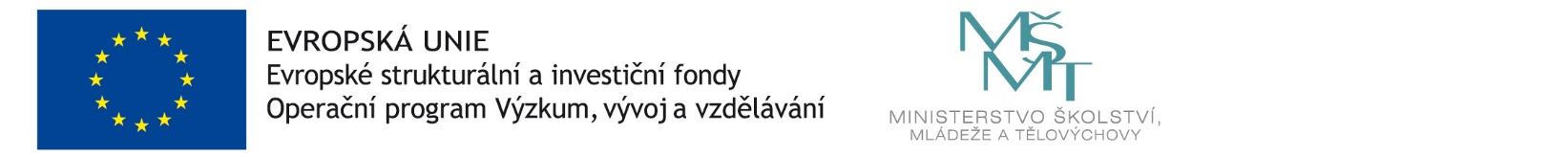 